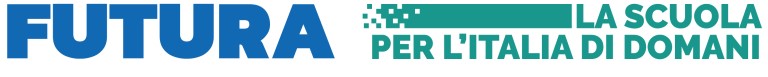 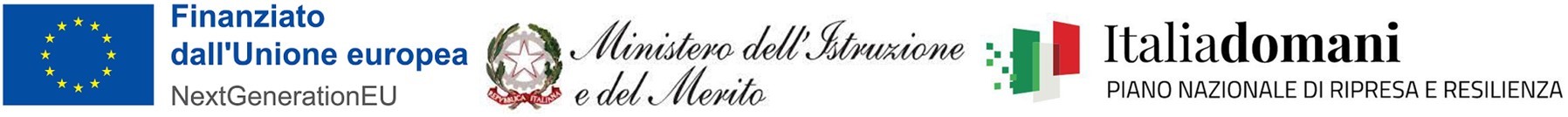 Allegato ADOMANDA DI PARTECIPAZIONE all’Avviso interno e esterno di selezione per il conferimento di n. 44 incarichi di docente/esperto in “Percorsi di mentoring e Orientamento” .Alla Dirigente Scolasticadell’Istituto Giuseppe Grassa  Procedura di selezione per il conferimento di incarico di docente/esperto_ l_sottoscritt	_______________________	nat_a	______________(Pr.)   il ___________ C.F.|||||||||||||||| residente nelcomunedi	_______________(Prov.di ___ _)Cap.  ______  Via /Piazza ________________________ n.civ._________Cellulare __________________ e-mail (obbligatorio)________________________________________ consapevole che la falsità in atti e le dichiarazioni mendaci sono punite ai sensi del codice penale e delle leggi speciali in materia e che, laddove dovesse emergere la non veridicità di quanto qui dichiarato, si avrà la decadenza dai benefici eventualmente ottenuti ai sensi dell’art. 75 del d.P.R. n. 445 del 28 dicembre 2000 e l’applicazione di ogni altra sanzione prevista dalla legge, nella predetta qualità, ai sensi e per gli effetti di cui agli artt. 46 e 47 del d.P.R. n. 445 del 28 dicembre 2000,CHIEDEdiparteciparealla selezionedicui all’oggettoper l'attribuzionedell'incaricodi DOCENTE/ ESPERTO IN QUALITA’ DI:Docente interno all’istituzione scolasticaDocente  collaborazione plurima (docente presso altra scuola)Esperto esternoPER IL SEGUENTE PROGETTO FORMATIVO (INDICARE CON UNA CROCETTA)Percorsi 	di mentoring(Attività formativa in favore di studenti che mostrano particolari fragilità nelle discipline di studio Italiano, Matematica, Inglese attraverso l’erogazione di percorsi individuali di rafforzamento e sostegno alle competenze nelle discipline Italiano,  Inglese e Matematica)Percorsi 	di coaching motivazionale (Attività formativa in favore 	di studenti che mostrano particolari fragilità motivazionali a rischio di abbandono e con frequenza scolasticairregolare)A tal fine, dichiara, sotto la propria responsabilità:Di essere in possesso della LAUREA/TITOLO________________________________che i recapiti presso i quali si intende ricevere le comunicazioni sono i seguenti:residenza: _____________________________________________________________indirizzo posta elettronica ordinaria: ________________________________________indirizzo posta elettronica certificata (PEC): __________________________________numero di telefono: _____________________________________________________,autorizzando espressamente l’Istituzione scolastica all’utilizzo dei suddetti mezzi per effettuare le comunicazioni;di essere informato/a che l’Istituzione scolastica non sarà responsabile per il caso di dispersione di comunicazioni dipendente da mancata o inesatta indicazione dei recapiti di cui al comma 1, oppure da mancata o tardiva comunicazione del cambiamento degli stessi;di aver preso visione del Decreto e dell’Avviso e di accettare tutte le condizioni ivi contenutedi prestare il proprio consenso, ai fini dell’espletamento della procedura in oggetto e del successivo conferimento dell’incarico, al trattamento dei propri dati personali ai sensi dell’art. 13del Regolamento (UE) 2016/679 e del d.lgs. 30 giugno 2003, n. 196.Ai fini della partecipazione alla procedura in oggetto,DICHIARA ALTRESÌdi possedere i requisiti di ammissione alla selezione di cui all’art. 2 dell’Avviso in oggetto e, nello specifico, di: appartenere al personale docente interno avere la cittadinanza italiana o di uno degli Stati membri dell’Unione europea oppure avere regolare permesso di soggiorno, se cittadini extracomunitari;avere il godimento dei diritti civili e politici; non essere stato escluso/a dall’elettorato politico attivo;non aver riportato condanne penali e di non essere destinatario/a di provvedimenti che riguardano l’applicazione di misure di prevenzione, di decisioni civili e di provvedimenti amministrativi iscritti nel casellario giudiziale; non essere sottoposto/aa procedimenti penali; non essere stato/a destituito/a o dispensato/a dall’impiego presso una Pubblica Amministrazione;non essere stato/a dichiarato/a decaduto/a o licenziato/a da un impiego statale;non trovarsi in situazione di incompatibilità, ai sensi di quanto previsto dal d.lgs. n. 39/2013 e dall’art. 53, del d.lgs. n. 165/2001; ovvero, nel caso in cui sussistano situazioni di incompatibilità, che le stesse sono le seguenti:_____________________________________________________________________________;non trovarsi in situazioni di conflitto di interessi, anche potenziale, ai sensi dell’art. 53, comma 14, del d.lgs. n. 165/2001, che possano interferire con l’esercizio dell’incarico;essere in possesso dei titoli valutabili secondo l’avviso interno;essere laureato/a in_____________________________________________________________Allega alla presente, debitamente sottoscritti:curriculum vitae, in cui saranno evidenziati i titoli ritenuti valutabili ai fini della procedura in oggetto, debitamente firmatoautovalutazione dei titoli (allegato A2);fotocopia del documento di identità in corso di validità, qualora non si utilizzi firma digitale.	,lì 			                                                                                                                                                          FirmaIl/lasottoscritto/a acquisite dal sito dell’Istituto e dall’art. 10 dell’Avviso in oggetto le informazioni fornite dal titolare del trattamento dei dati, ai sensi del Regolamento (UE) 2016/679 del Parlamento europeo e del Consiglio, GDPR del 27 aprile 2016, relativo alla protezione delle persone fisiche con riguardo al trattamento dei dati personali, nonché alla libera circolazione di tali dati, e del D. Lgs. N. 196/03, come modificato dal D. Lgs. 101 del 10 agosto 2018, recante Disposizioni per l’adeguamento della normativa nazionale alle disposizioni del GDPR/2016, esprime il consenso al trattamento, alla comunicazione e alla diffusione dei dati personali sopra riportati, diversi da quelli sensibili o giudiziari (Nome, cognome, luogo e data di nascita, indirizzo), in relazione alle finalità istituzionali o ad attività ad essastrumentali.________________,lì___________________ 	                                                                                      Firma per il consenso al trattamento dei dati personali__________________________________________ALLEGATO A2AUTOVALUTAZIONE TITOLIIL / LA SOTTOSCRITTO/A ---------------------------------------------------------------------------------------------DICHIARA DI POSSEDERE I SEGUENTI TITOLI:DATA ,              LUOGO                                                                                                                   FIRMAMissione 4 –Investimento 1.4 Intervento straordinario finalizzato alla riduzione dei divari territoriali nelle scuole secondarie di primo e di secondo grado e alla lotta alla dispersione scolastica, finanziato dall’Unione europea – Next Generation EU. Azioni di prevenzione e contrasto della dispersione scolastica (D.M. 170/2022). Missione 4 –Investimento 1.4 Intervento straordinario finalizzato alla riduzione dei divari territoriali nelle scuole secondarie di primo e di secondo grado e alla lotta alla dispersione scolastica, finanziato dall’Unione europea – Next Generation EU. Azioni di prevenzione e contrasto della dispersione scolastica (D.M. 170/2022). Missione 4 –Investimento 1.4 Intervento straordinario finalizzato alla riduzione dei divari territoriali nelle scuole secondarie di primo e di secondo grado e alla lotta alla dispersione scolastica, finanziato dall’Unione europea – Next Generation EU. Azioni di prevenzione e contrasto della dispersione scolastica (D.M. 170/2022). Missione 4 –Investimento 1.4 Intervento straordinario finalizzato alla riduzione dei divari territoriali nelle scuole secondarie di primo e di secondo grado e alla lotta alla dispersione scolastica, finanziato dall’Unione europea – Next Generation EU. Azioni di prevenzione e contrasto della dispersione scolastica (D.M. 170/2022). Missione 4 –Investimento 1.4 Intervento straordinario finalizzato alla riduzione dei divari territoriali nelle scuole secondarie di primo e di secondo grado e alla lotta alla dispersione scolastica, finanziato dall’Unione europea – Next Generation EU. Azioni di prevenzione e contrasto della dispersione scolastica (D.M. 170/2022). MISSIONE COMPONENTELinea di InvestimentoCODICE AVVISOTITOLO DI AVVISO DECRETOCUPM4C1M4C1I1.4 – Riduzione dei divariM4C1I1.4-2022-981Missione 4- Componente 1-Azioni di prevenzione e contrasto della dispersione scolastica“Incontriamoci a scuola”C94D22003290006TITOLI CULTURALI Condizioni e Punteggio Titolo Condizioni e Punteggio Titolo Punteggio Massimo Valutazione del partecipanteValutazione della CommissioneLaurea specialistica (a ciclo unico) o magistrale (3+2) 110 e lode da 105 a 110 da 100 a 104  fino a 99  5 4 3 2 5 Laurea triennale (Sarà valutato solo il titolo di grado più elevato) Triennale o titolo equipollente 2 2 Dottorato di ricerca coerente con le aree tematiche oggetto 	del bando  3 punti  3 punti  3 Master II livello, Specializzazione o perfezionamento pluriennale coerente con le aree 	tematiche oggetto 	del bando  1 punto per titolo   1 punto per titolo   2 Master I livello, Specializzazione o perfezionamento annuale coerente con le aree tematiche oggetto 	del bando 0,5 punti per titolo 0,5 punti per titolo 1 Formazione in corsi di almeno 20 ore sulle nuove metodologie didattiche con l’uso dell’ICT approvati dal MIM  0,5 punti per corso 0,5 punti per corso 5 Formazione lingua straniera (Sarà valutato solo il titolo di grado 	più elevato) Livello B2 - punti 2, dal Livello C1 - punti 4  Livello B2 - punti 2, dal Livello C1 - punti 4  4 Certificazioni informatiche  Certificazioni seguenti o di pari livello: Google Level 2, Google Trainer, MIE, Google Teacher, ECDL, Microsoft, EipassTeacher, EipassProgressive – Punti 1 per titolo Certificazioni seguenti o di pari livello: Google Level 2, Google Trainer, MIE, Google Teacher, ECDL, Microsoft, EipassTeacher, EipassProgressive – Punti 1 per titolo 6 PUBBLICAZIONI Condizioni e Punteggio Titolo Condizioni e Punteggio Titolo Punteggio Massimo Pubblicazioni coerenti con l’area tematica per la quale si concorre  Punti 2 per ogni pubblicazione  Punti 2 per ogni pubblicazione  6 ESPERIENZE COME FORMATORE O TUTORCondizioni e Punteggio Titolo Condizioni e Punteggio Titolo Punteggio Massimo Formatore o tutor o docente referente in progetti e/o corsi per personale scolastico coerenti con l’area tematica di intervento (min. 20 ore a corso) Punti 2 per ogni corso  Punti 2 per ogni corso  20 